АННОТАЦИЯк программе дополнительного образования   «Юный исследователь»Цель программы: создать условия для освоения учащимися знаний, необходимых для научно- исследовательской деятельности и формирования целостной картины окружающего мира.Задачи:формировать навык изучения природы, истории и культуры родного края;познакомить учащихся со структурой исследовательской деятельности, со способами поиска информации;мотивировать учащихся на выполнение учебных задач, требующих усердия и самостоятельности; прививать навыки организации научного труда, работы со словарями и энциклопедиями; мотивировать детей к проведению простейших наблюдений над явлениями природы;прививать интерес к исследовательской деятельности;воспитывать любовь к малой родине, уважение к традициям старших поколений;   развивать творческую исследовательскую активность детей;формировать навыки  самостоятельной познавательной деятельности.Курс программы рассчитан на один год обучения: 34 часа. Занятия проводятся 1 раз в неделю..В результате изучения курса «Юный исследователь» обучающиеся на ступени начального общего образования:получат возможность расширить, систематизировать и углубить исходные представления о природных и социальных объектах и явлениях как компонентах единого мира, овладеют основами практико-ориентированных знаний о природе, человеке и обществе, приобретут целостный взгляд на мир;обретут чувство гордости за свою Родину, российский  народ и его историю; приобретут опыт личностного отношения к миру природы и культуры; получат возможность осознать своѐ место в мире;познакомятся с некоторыми способами изучения природы и общества, начнут осваивать умения проводить наблюдения в природе, ставить опыты, научатся видеть и понимать некоторые причинно-следственные связи в окружающем мире;получат возможность приобрести базовые умения работы с ИКТ- средствами, поиска информации в электронных источниках и контролируемом Интернете, научатся создавать сообщения и проекты, готовить и проводить небольшие презентации.В результате изучения курса «Юный исследователь» обучающиеся на ступени начального общего образования:получат возможность расширить, систематизировать и углубить исходные представления о природных и социальных объектах и явлениях как компонентах единого мира, овладеют основами практико-ориентированных знаний о природе, человеке и обществе, приобретут целостный взгляд на мир;обретут чувство гордости за свою Родину, российский  народ и его историю; приобретут опыт личностного отношения к миру природы и культуры; получат возможность осознать своё место в мире;познакомятся с некоторыми способами изучения природы и общества, начнут осваивать умения проводить наблюдения в природе, ставить опыты, научатся видеть и понимать некоторые причинно-следственные связи в окружающем мире;получат возможность приобрести базовые умения работы с ИКТ- средствами, поиска информации в электронных источниках и контролируемом Интернете, научатся создавать сообщения и проекты, готовить и проводить небольшие презентации.Учащийся получит возможность научиться: узнавать государственную символику Российской Федерации и своего региона; описывать достопримечательности столицы и родного края; находить на карте мира Российскую Федерацию, на карте России — Москву, свой регион и его главный город;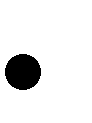  различать прошлое, настоящее, будущее; соотносить изученные исторические события с датами, конкретную дату с веком; находить место изученных событий на «ленте времени»; оценивать характер взаимоотношений людей в различных социальных группах (семья, общество сверстников, этнос);использовать различные справочные издания (словари, энциклопедии, включая компьютерные) и детскую литературу о человеке и обществе с целью поиска познавательной информации, ответов на вопросы, объяснений, для создания собственных устных или письменных высказываний.В результате работы по программе курса учащиеся должны знать:основные этапы организации проектной деятельности (выбор темы, сбор информации, выбор проекта, работа над ним, презентация);понятия цели, объекта т гипотезы исследованияосновные источники информацииспособы познания окружающего мира (наблюдения, эксперименты);источники информации (книга, старшие товарищи и родственники, видеокурсы, ресурсы Интернета).Учащиеся должны уметь:-выделять объект исследования;-разделять учебно-исследовательскую деятельность на этапы;-выдвигать гипотезы и осуществлять их проверку;-работать в группе;-пользоваться словарями, энциклопедиями другими учебными пособиями;-вести наблюдения окружающего мира;-планировать и организовывать исследовательскую деятельность;-работать в группе.